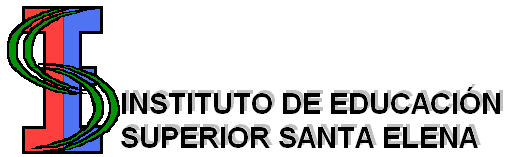 Villa Universitaria – 3192 – Santa Elena – Dpto. La Paz - Entre RíosWeb: iesse.ers.infd.edu.ar 	Correo: ies_santaelena@yahoo.com.arCUE: 300-3002 / TELEFONO: 03437 459010GACETILLA DE PRENSA 30/05/2022 El Instituto de Educación Superior “Santa Elena” informa a los interesados que se encuentra expuesto en la sede institucional y por el término de 5 (cinco) días hábiles corridos, desde el   martes 31  de Mayo hasta el lunes 06 de junio de 08 a 12 hs., el Orden de Prelación Provisorio correspondiente al concurso: -Primer llamado- L-  14 a L-19-2022, IESSE para cubrir horas cátedras del:*PRIMER AÑO de la Carrera: Profesorado de Educación Física Comisión BBIOLOGÍA HUMANAPRÁCTICAS DOCENTE I PERFIL DISCIPLINARPRÁCTICAS DEPORTIVAS INDIVIDSUALES: ATLETISMOPRÁCTICAS GIMNÁSTICAS Y EXPRESIVASPRÁCTICAS LUDOMOTRICES-Primer llamado- L-  20 a L-24-2022, IESSE para cubrir horas cátedras del:*TERCER AÑO de la Carrera: Profesorado de Educación Física Comisión BEDUCACIÓN INCLUSIVABIOMOTRICIDAD IIPRÁCTICA DOCENTE III -PERFIL DISCIPLINAR Y GENERALISTA-RECREACIÓN Y TIEMPO LIBREEl trámite es personal. Por consultas dirigirse personalmente a la sede en el horario establecido, o al teléfono (03437)459010ELIZABETH BARRIOSSECRETARIA IESSE